Correctiesleutel wiskunde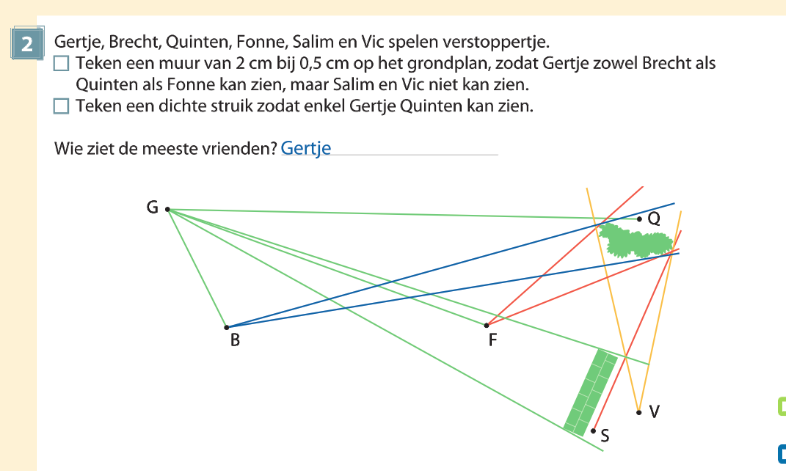 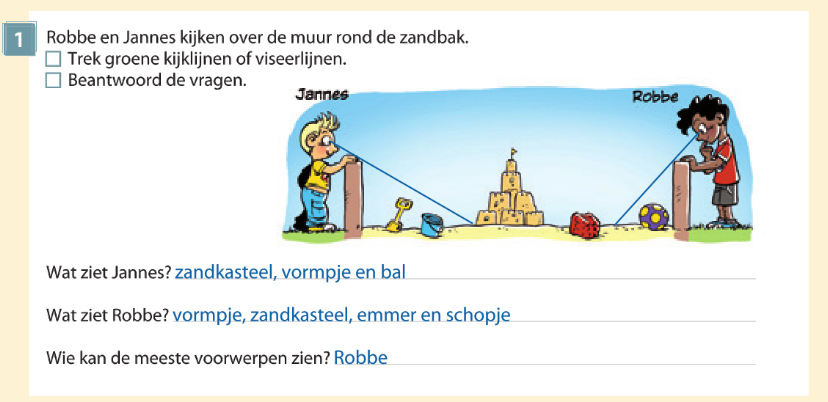 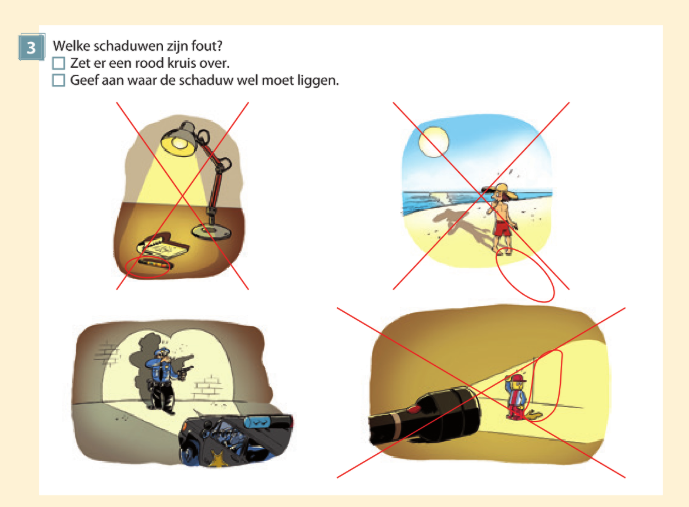 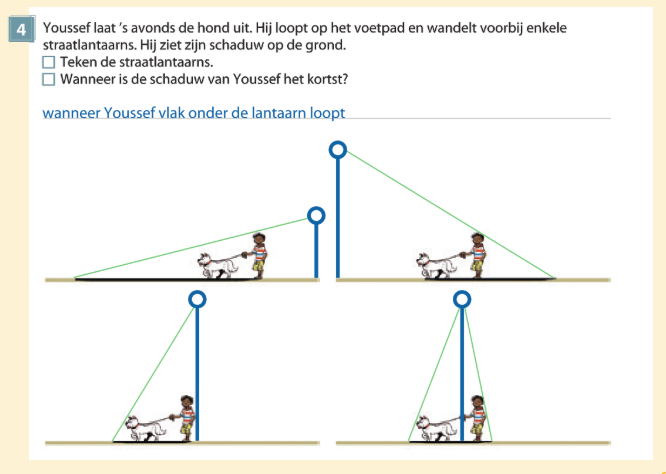 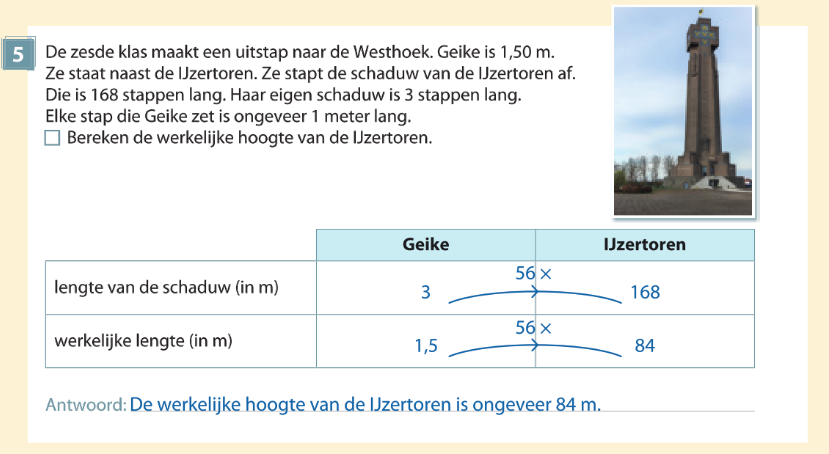 Correctiesleutel FransLuisteroefening zie ppt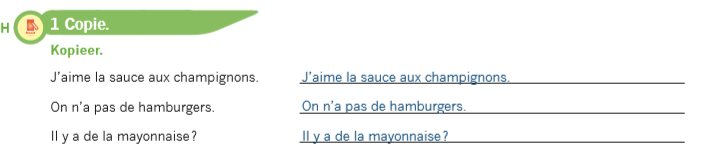 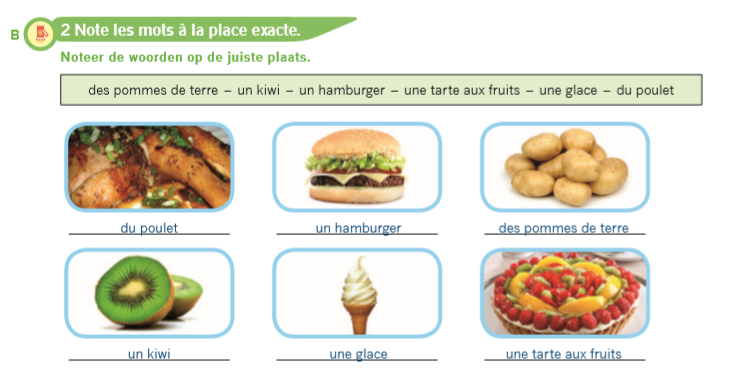 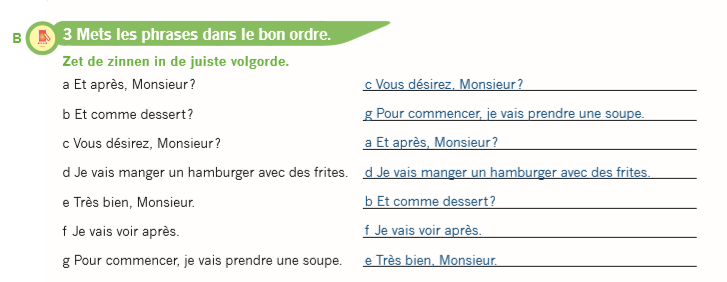 